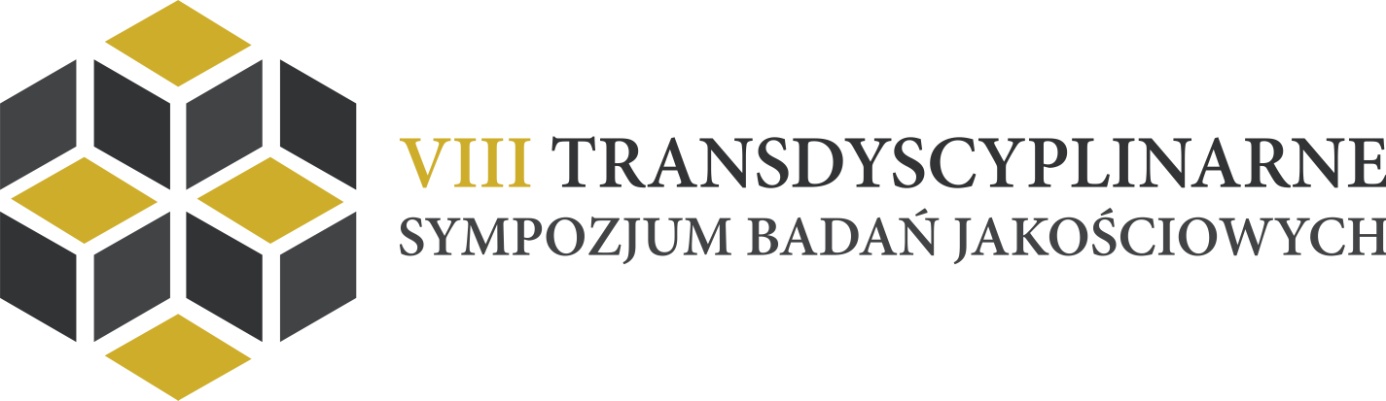 ATLAS TI 
Prowadzący: dr Grzegorz Bryda (Pracownia CAQDAS TM Lab, Instytut Socjologii UJ)Opis warsztatu:Warsztat jest adresowany do osób zainteresowanych wspomaganą analizą danych jakościowych w programie Atlas TI. Zaczniemy od sposobów przygotowywania, kodowania danych jakościowych zgodnie z logiką teorii ugruntowanej. Następnie zaprezentujemy podstawowe i średniozaawansowane techniki analizy danych jakościowych. Skupimy się przede wszystkim na przekazaniu wiedzy praktycznej użytecznej w pracy z różnymi danymi jakościowymi. Na warsztacie wyjaśnione zostaną następujące zagadnienia: narzędzia CAQDAS, a badania jakościowe w praktyce, strategie analizy jakościowej: bottom-up/top-down, struktura bazy danych i opis wielozmiennowy, reguły budowy książki kodowej; proces kodowania tekstów; techniczne aspekty i strategie kodowania, jednostki kodowania a jednostki analizy, analiza eksploracyjna i wizualizacja danych jakościowych.Literatura rekomendowana uczestnikom warsztatu:Brosz M., Bryda G., Siuda P.(2017) Big Data i CAQDAS a procedury badawcze w polu socjologii jakościowej. Przegląd Socjologii Jakościowej, t. 13, nr 2, s. 6‒23.Bryda G., Martini N. (2016) W stronę ontologii pola badań jakościowych. Przegląd Socjologii Jakościowej, t. 12, nr 4, s. 24–40Bryda G. (2015) Caqdas, Data Mining i odkrywanie wiedzy w danych jakościowych, (red) Niedbalski J., Metody i techniki odkrywania wiedzy. Narzędzia CAQDAS w procesie analizy danych jakościowych, Wydawnictwo UŁBryda G., Tomanek K., (2015), Od Caqdas do Text Miningu. Nowe techniki w analizie danych jakościowych, (red) Niedbalski J., Metody i techniki odkrywania wiedzy. Narzędzia CAQDAS w procesie analizy danych jakościowych, Wydawnictwo UŁBryda G. (2014) CAQDAS a badania jakościowe w praktyce. Przegląd Socjologii Jakościowej, t. 10, nr 2, s. 12–38Miles Matthew B. i Huberman A. Michael (2000), Analiza danych jakościowych. Białystok: Transhumana
Paulus, T. M., & Lester, J. N. (2015). ATLAS.ti for conversation and discourse analysis studies. International Journal of Social Research Methodology, 1-24. doi: 10.1080/13645579.2015.1021949
Silver Ch., Levins A., (2014) Using Software in Qualitative Research. A Step-by-Step Guide, SAGE